МДОБУ центр развития ребенка – детский сад № 19 г. Сочи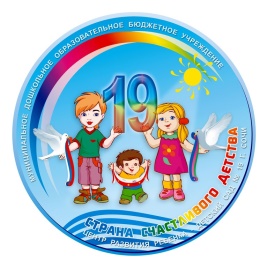 Отчёт о реализации проекта муниципальной инновационной площадки  «Время детских инициатив» (современные технологии, как способ развития детской инициативы в образовательной среде детского сада)» в 2020 годуСтатус МИП  присвоен 26 февраля 2019 годаСочи 2020Паспортная информацияМуниципальное бюджетное дошкольное образовательное учреждение центр развития ребенка-детский сад № 19 города Сочи.2. Учредителем МДОБУ центра развития ребенка-детского сада № 19  является Администрация города Сочи.3. Юридический адрес: 354003, Краснодарский край, город Сочи, ул. Абрикосовая д. 11 а.4. ФИО руководителя: Ульянова Нина Владимировна. 5. Телефон, факс, e-mail: 8(862) 268-25-06, 8(862) 268-27-67, primaryschool19@edu.sochi.ru6. Сайт учреждения: http://dou19.sochi-schools.ru7. Ссылка на раздел на сайте, посвященный проекту: Главная страница. Режим доступа// http://dou19.sochi-schools.ru/munitsipalnaya-ploshhadkaТема проекта. Цель, задачи, иннновационность Тема проекта. «Время детских инициатив и свершений» (современные технологии, как способ развития детской инициативы в ситуации успеха в образовательной среде детского сада).Цель муниципальной инновационной площадки МДОБУ центра развития ребенка-детского сада № 19 определить механизмы создания психолого-педагогических условий в образовательной среде детского сада, обеспечивающие  развитие детской инициативы.За отчетный период  нами были поставлены следующие задачи: Спроектировать развивающую предметно пространственную среду, обеспечивающей ситуацию выбора, поддержку детской инициативы, в разных видах деятельности.Начать апробацию современных педагогических технологий в рамках реализации проекта.Провести промежуточную диагностику эффективности реализации инновационного проекта.Провести диссеминацию опыта работы на мероприятиях различного уровня. Отразить ход работы по программе на официальном  сайте ДОО.Иннновационность проекта состоит в создании развивающей образовательной среды, направленную на развитие детской инициативы в ситуации успеха, через интеграцию педагогических технологий.Нами была предусмотрена и модифицирована примерная модель образовательной среды, поддерживающая детскую инициативу в ситуации успеха включающая в себя три компонента: -содержание дошкольного образования;- развивающая предметно-пространственная среда;- взаимодействие участников  образовательного процесса.Измерение и оценка качества инновацииЭффективность реализации первого компонента среды: развивающая предметно-пространственная среда. Создание развивающей предметно-пространственной среды в группе, на территории детского сада, способствующей развитию у дошкольников инициативы. Развитие ребенка обязательно связано с ежедневной радостью ребенка. Эффективность реализации второго компонента среды: содержание дошкольного образования. Ориентация педагогов на системно-деятельностный подход в образовательной деятельности. Активное применение в работе с дошкольниками различных технологий и культурных практик.Эффективность реализации третьего компонента среды: взаимодействие участников образовательного процесса. Повышение профессиональной компетентности педагогов в вопросах поддержки детской инициативы. Самостоятельный выбор детьми технологий поддерживающий детскую инициативу. Создание атмосферы, комфортной для каждого ребенка, способствующей развитию его индивидуальности, творчества, навыков созидательной деятельности и достижения жизненного успеха. Общая эффективность.  Повышение инновационной активности педагогов.Повышение эффективности и качества образовательной деятельности ДОО, развивающего эффекта образовательной работы с детьми.Для оценки эффективности инновационного  проекта мы опираемся на международные подходы к оценке качества дошкольного образования (ШКАЛЫ ECERS-R)  по следующим показателям: Предметно-пространственная среда:-внутреннее помещение;- мебель для повседневного ухода, игр и учения;- мебель для отдыха и комфорта;- обустройство пространства для игр;- места для уединения;- связанное с детьми оформление пространства;- пространство для игр, развивающих крупную моторику;- оборудование для развития крупной моторики.Речь и мышление:- Книги и иллюстрации;- Стимулирование общения между детьми;- Использование речи для развития мыслительных навыков;- Повседневное использование речи.  Виды активности: - Мелкая моторика;- Искусство;- Музыка / движение;- Кубики;- Песок / вода;- Ролевые игры;- Природа / наука;- Математика /счёт;- Использование телевизора, видео и / или компьютеров;- Содействие принятию многообразия.Взаимодействие:- Присмотр за деятельностью по развитию крупной моторики детей;-  Общий присмотр за детьми (кроме крупномоторной активности);- Дисциплина;- Взаимодействие персонала и детей.-  Взаимодействие детей друг с другом.Измерение и оценка качества инновации происходит 2 раза в год по (ШКАЛЫ ECERS-R) путем самоанализа групп, участвующих в инновационном проекте по 4 шкалам  (неудовлетворительно, минимально, хорошо, отлично). Результативность (определенная устойчивость положительных результатов) за отчетный период Целевые критерии и показатели (индикаторы) проекта: - созданы условия, способствующих повышению качества и доступности образовательных услуг, соответствующих потребностям общества и каждого её потребителя;- внедрена системы мотивации педагогов к улучшению качества работы и непрерывному профессиональному развитию профессиональных компетенций;- проведен мониторинг образовательной среды в рамках реализации инновационного проекта по направлениям: программно- методическое, кадровое, материально-техническое обеспечение, выделены зоны развития;- определён  персональный состав педагогических работников, участвующих в реализации инновационного проекта; номера групп, на базе которых будет организована инновационная деятельность; - внесены изменения в существующие локальные акты МДОБУ центра развития ребенка-детского сада № 19; внесены изменения в существующие локальные акты МДОБУ центра развития ребенка-детского сада № 19;- приобретено оборудование, направленное на развитие детской инициативы: гончарные круги большой-демонстрационный и малые, швейные детские машинки для индивидуальной работы, конструкторы различной направленности  для освоения базовых навыков в области проектирования различных объектов, развитие у детей дошкольного возраста интереса к технике и техническим профессиям;- обустраиваются помещения для создания творческих лабораторий; -  проведены мероприятия по диссеминации инновационного проекта;- разработаны рекомендации по способам поддержки детской инициативы в дошкольном возрасте для педагогов и родителей;-  запущен instagram- профиль  МДОБУ детского сада №19 «Успехи наших детей»;- одержаны победы в детских конкурсах различной направленности «Первые шаги в науку», «Мир открытий», «Каждой пичужке кормушка», «Радуга профессий», «Рождественская сказка», «Черноморский дельфин» и др.  Более 150 участников в конкурсах. -  ход работы  инновационного проекта отражается на официальном  сайте МДОБУ центра развития ребенка-детского сада № 19.Апробация и диссеминация результатов деятельности МИП в образовательных организациях горда Сочи и Краснодарского края на основе  сетевого взаимодействия Обобщение и распространение опыта по реализации инновационного проекта на муниципальном, региональном, федеральном и международном уровнях осуществлялась в процессе:Участие  в научно-практических конференциях, форумах:-  II международный форум «Время равных возможностей» июнь 2020 (Кожевникова Е.В.)Подготовка научных и научно-методических публикаций.- Организация экспериментальной деятельности дошкольников посредством создания кружка «Маленькие исследователи» // Всероссийский научно-образовательный журнал «Вестник дошкольного образования» №36 (62) ноябрь 2020 г.  (Калустян Н.С.);-  Создание ситуации успеха для дошкольников // Всероссийское научно-образовательное сетевое издание «Высшая школа делового администрирования. Сборник материалов 1 том, 2020 (Кешешян М.А.).  - Формирование межличностных отношений в детском коллективе // Тенденции развития науки и образования, № 61, ч.13,2020 (Яблокова Ю.С.).- Роль межличностных отношений в управлении коллективом // Международный научный журнал «Молодой ученый» № 8,2020 (Яблокова Ю.С.).Участие   в конкурсах профессионального мастерства:- Презентация проекта «Книга историй  как – как способ развития детской инициативы» на муниципальном конкурсе профессионального мастерства  работников дошкольных образовательных организаций «Воспитатель года Сочи - 2021» (Яблокова Ю.С.- лауреат в номинации «Молодой педагог»); - Презентация опыта работы технология «Детский совет» как важнейшая форма поддержки детской инициативы (Кешишян М.А.-победитель) на  краевом конкурсе «Лучший педагогический работник» - Три педагога (2 призера, 1-лауреат) представили конспекты образовательной деятельности, направленные на развитие детской инициативы, на конкурс муниципального этапа Всероссийского конкурса профессионального мастерства педагогов «Мой лучший урок». Ожидаемые результаты:Формирование комплекса продуктов инновационной деятельности, в том числе методических разработок, программ, диагностических комплексов, моделей, результатов апробаций и пр. в форме типовых документов, пособий, технологических карт и пр.  Разработана и апробируется карта развития разных  видов инициатив. Бланк 1. Творческая инициатива (наблюдение за сюжетной игрой).Бланк 2. Инициатива как целеполагание и волевое усилие (наблюдение за продуктивной деятельностью).Бланк 3. Коммуникативная инициатива (наблюдение за совместной деятельностью: продуктивной и игровой (игра с правилами, сюжетная игра).Бланк 4. Познавательная инициатива - любознательность (наблюдение за познавательно- исследовательской и продуктивной деятельностью).Бланк 5. Двигательная инициатива (наблюдение за различными формами двигательной активности).Для удобства разработана также Универсальная унифицированная «Карта развития инициативы». Для фиксирования результатов наблюдения используются три типа обозначений-маркеров: «обычно» (данный уровень-качество инициативы является типичным, характерным для ребенка, проявляется у него чаще всего); «изредка» (данный уровень-качество инициативы не характерен для ребенка, но проявляется в его деятельности время от времени); «никогда» (данный уровень-качество инициативы не проявляется в деятельности ребенка совсем).Данные наблюдений заносятся в исходную электронную таблицу (Универсальную унифицированную «Карту развития инициативы»), что позволяет  использовать дополнительные возможности работы с электронными таблицами – анализ результатов в динамике, группировка данных в диаграммах и т.д.Сравнивая бланки, заполненные в разное время, можно увидеть динамику наличия или отсутствия изменений и сделать выводы об эффективности работы воспитателя и правильности выбранной тактики образовательного процесса.Благодаря цветовому решению можно увидеть динамику как индивидуальных показателей любого ребенка, так и группы в целом, с учетом промежуточных срезов.Анализируя карты развития (в срезе, или итоговые) разных групп может увидеть картину в целом по саду относительно детей и относительно воспитателей. Также, используя индивидуальные карты, руководитель может, например, за короткое время рассказать любому родителю о развитии его ребенка: успехах или аспектах, на которые необходимо обратить внимание. Оперативное и наглядное представление результатов оценки очень актуально для комплексов и крупных ДОО, где не всегда у заведующего есть возможность знать в лицо каждого ребенка. Имея такие карты развития, руководителю или воспитателю легко выстроить конструктивную линию поведения с родителями.При анализе групповых карт развития руководитель делает вывод об успехах или «западаниях» по определенному типу инициативности ребенка в зонах развития компетенций конкретного педагога. Если, например, картина с «западанием» показателей определенной инициативы наблюдается во всех группах, то можно принимать решения, корректирующие работу по ключевым параметрам, определяющим эффективность работы воспитателей (повышение уровня квалификации педагогических работников, анализ предметно-пространственной среды, выбранная общеобразовательную программу и др.). Аналогично складывается ситуация с лидирующими (опережающими) факторами развития детей в группе. Выявление факторов и критериев по характеристикам, идущим с опережением, дает возможность обобщать полученный опыт в успешном развитии определенного вида инициативы у детей дошкольного возраста и делиться им, как внутри ДОО на круглых столах, семинарах с другими воспитателями и педагогами, так и на уровне педагогического сообщества в целом.В настоявшее время  в рамках реализации разрабатываются и готовятся  к изданию методические разработки по проекту:Методические разработки с использованием ТРИЗ-технологии, направленные на развитие детской инициативы в ситуации успеха;Методические разработки с использованием технологии «Игра в стиле квест»,  направленные на развитие детской инициативы в ситуации успеха;Методические разработки с использованием технологии сторителлинг,  направленные на развитие детской инициативы в ситуации успеха;Методические разработки с использованием технологии выходного дня,  направленные на развитие детской инициативы в ситуации успеха;Сборник детских научно-исследовательских проектов направленных, на развитие детской инициативы.  Методическое пособие для педагогов «Развиваем детскую инициативу. Современная развивающая предметно-пространственная среда в детском саду». Проведение городских, краевых семинаров (вебинаров), посвященных практике инновационной деятельности в рамках проекта. Содержание инновационной деятельности за отчетный период реализовывалось в форме специально организованных мероприятий согласно плану работы инновационной площадки на 2020-2021 гг. по следующим направлениям: организационно-нормативная деятельность, методическая деятельность, образовательная деятельность, диссеминация инновационного опыта, информационная деятельность, деятельность по организацию взаимодействия, экспертная деятельность.В течение года организованы и проведены следующие  мероприятия:В феврале, мае и октябре 2020 года были проведены заседания творческих групп по теме проекта: выделены основные направления реализации проекта в 2020-2021 году, поставлены сроки реализации, создана система внутреннего самоуправления инновационного проекта.За отчетный период на базе МДОБУ центр развития ребенка детского сада состоялся  семинар-практикум «Сторителлинг. Поддержка детской инициативы при планировании образовательной деятельности» (приказ МДОБУ центра развития ребенка-  детского сада № 19  от 09.10.2020 № 69/1 «О проведении семинара - практикума»). На семинаре были рассмотрены вопросы: возможности применения технологии сторителлинг в образовательной деятельности; виды сторителлинга.    За отчетный период в соответствии с приказом управления по образованию и науке администрации города Сочи от 29.12.2020 №1428 «О проведении муниципального конкурса методических разработок на базе МДОБУ центра развития ребенка-детского сада №19», был проведен конкурс методических разработок «Современные технологии как способ развития детской инициативы в образовательной среде детского сада» в период с 11 января 2021 года по 15 февраля 2021 года. В конкурсе представлены 40 методических разработок сочинских педагогов из 14 дошкольных образовательных организаций. Определены победители, призеры и участники конкурса. Вся информация о ходе реализации  проекта отражена на официальном сайте МДОБУ центра развития ребенка-детского сада №19. Отчет о реализации плана графикаНа отчетный период запланированы мероприятия, представлены в Таблице 1.  Таблица 1. План –график мероприятий по проектуСоздание авторской методической сетиЦелью методической сети является обеспечение  открытой образовательной среды, социализации воспитанников к условиям современной жизни путем привлечения сетевых партнеров. Целями и задачами сетевого взаимодействия являются:-  разработка нормативно-правовой базы партнерской деятельности;- создание координационного совета, как органа управления сетевого взаимодействия;- создание согласованного плана совместной деятельности;- внедрение в образовательный процесс инновационных информационно-коммуникационных и педагогических технологий;- создание педагогических условий, обеспечивающих содержательную и технологическую сторону сетевого взаимодействия;- обеспечение комплекса условий ресурсной базы сетевого взаимодействия (нормативный, кадровый, финансовый, материально-технический ресурсы);- обновление содержания методической работы с педагогическими кадрами на принципах сетевой организации.Участниками сетевого взаимодействия - дошкольные образовательные организации как своего муниципалитета, так и других муниципалитетов Краснодарского края, а также организации – социальные партнёры (государственные и частные). Количество и состав участников сетевого взаимодействия будет определены на основании подписанных договоров о сотрудничестве и общего совместного плана взаимодействия всех участников образовательных отношений. Примерный перечень участников сетевого взаимодействия и направления деятельности с ними представлены  ниже по тексту в Таблице 2.Таблица 2. Участники  методической сетиОрганизация повышения квалификации Педагоги МДОБУ центра развития ребенка-детского сада № 19 постоянно повышают профессиональную квалификацию по теме проекта. В 2019 году 8 педагогов обучены в рамках образовательного модуля по теме «Современные подходы к содержанию и организации образовательной деятельности ДОУ в условиях реализации ФГОС» (Институт развития образования Краснодарского края). В 2019 году 2  педагога обучены в рамках образовательного модуля по теме «Навигация консультирования родителей воспитывающих детей оказания им информационно-методической помощи» (Институт развития образования Краснодарского края). В 2019 году 1 педагог обучен в рамках образовательного модуля  по теме «Навигация консультирования родителей воспитывающих детей с разным образовательными потребностями и оказание им информационно-методической помощи (обучение специалистов организаций, оказывающих услуги психолого-педагогической, методической и консультативной помощи и реализующих информационно-просветительскую поддержку родителей)» (ФГБОУ ВО «Московский педагогический государственный университет»). Таким образом, число педагогов, прошедших курсы повышения квалификации по теме инновационной деятельности составляет не менее 39% от общего числа.  ГодвыполненияПеречень мероприятийСрок выполнения (начало-завершение)Статус выполнения2019-2022Апробация универсальной унифицированной карты «Карты развития инициативы»В течении годаВыполнено2020-2021Определение в каждой группе элементы РППС, планируемых к созданиюОктябрь-декабрь 2020 Выполнено2020-2021Насыщение РППС направленной на развитие детской инициативы в ситуации успеха Декабрь 2019-февраль 2020На этапе выполнения 2020Проведение образовательных событий с применением современных педагогических технологий по теме ПроектаЯнварь 2020- декабрь 2022Выполнено, согласно плана2019-2021Координация деятельности сетевого взаимодействияВ течении реализации проекта2021Конкурс методических разработок «Современные технологии как способ развития детской инициативы» Январь-февраль 2021Выполнено2021Образовательная среда как один из способов развития детской инициативы Март 2021Планируется к выполнению20212022Оформление продуктов инновационной деятельностиИюнь 2021- май  2022На этапе выполнения№Участники  методической сети Направления деятельностиРодители МДОБУ центра развития ребенка-детского сада №19Организация мероприятий различной направленности.Муниципальные ДОО г. Сочи:- МДОБУ Гимназия №15 им. Н.Н. Белоусова (дошкольная ступень),  - МДОБУ детский сад комбинированного вида №45; - МДОБУ детский сад общеразвивающего вида N 79;  - МДОБУ центр развития ребенка детский сад №86; - МДОБУ детский сад №120 «Калинка» Обмен опытом работы через разные формы методической работы, организация совместных мероприятий3.Муниципальные ДОО Краснодарского края и РФОбмен опытом работы через разные формы методической работы, Организация совместных мероприятий с помощью видео-связи4.МДУ ДО «Центр детского и юношеского туризма»  г. СочиПроведение мероприятий, конкурсов краеведческой и туристической направленности5.МОБУ ДОД «Станция юных техников»Проведение мероприятий, конкурсов в области образовательной робототехники и конструирования, обмен опытом через различные формы методической работы6.Библиотека филиал №4 (ЦБС)Тематические циклы мероприятий: литературные гостиные, викторины, выставки, акции  и др. 7.МОБУ ДОД эколого-биологический центр им. С.Ю. Соколова)Проведение экскурсий, мероприятий, конкурсов экологической направленности, консультирование8.МБУ ДО «Центр творческого развития и гуманитарного образования»Проведение конкурсов исследовательских и творческих проектов, консультирование9.МБУЗ г.Сочи, поликлиническое подразделение №4Медицинское сопровождение, организация профилактики и оздоровительной работы через игровые занятия с детьми10.Сочинский филиал ГБУ «Центр диагностики и консультирования» Психологические тренинги с коллективом11.Кинотеатр «Сочи»Совместные праздничные мероприятия на уровне микрорайона12.МБУ культуры г. Сочи «Литературно-мемориальный музей Н. Островского» Проведение интерактивных литературных экскурсии с элементами театрализации13.Музеи России: художественные, этнографические, палеонтологические, техники, проводящие виртуальные туры и прогулкиПроведение интерактивных экскурсии, организация квест-игр14.Кавказский государственный природный биосферный заповедник имени Х.Г.ШапошниковаОрганизация экскурсий, участие в совместных акциях